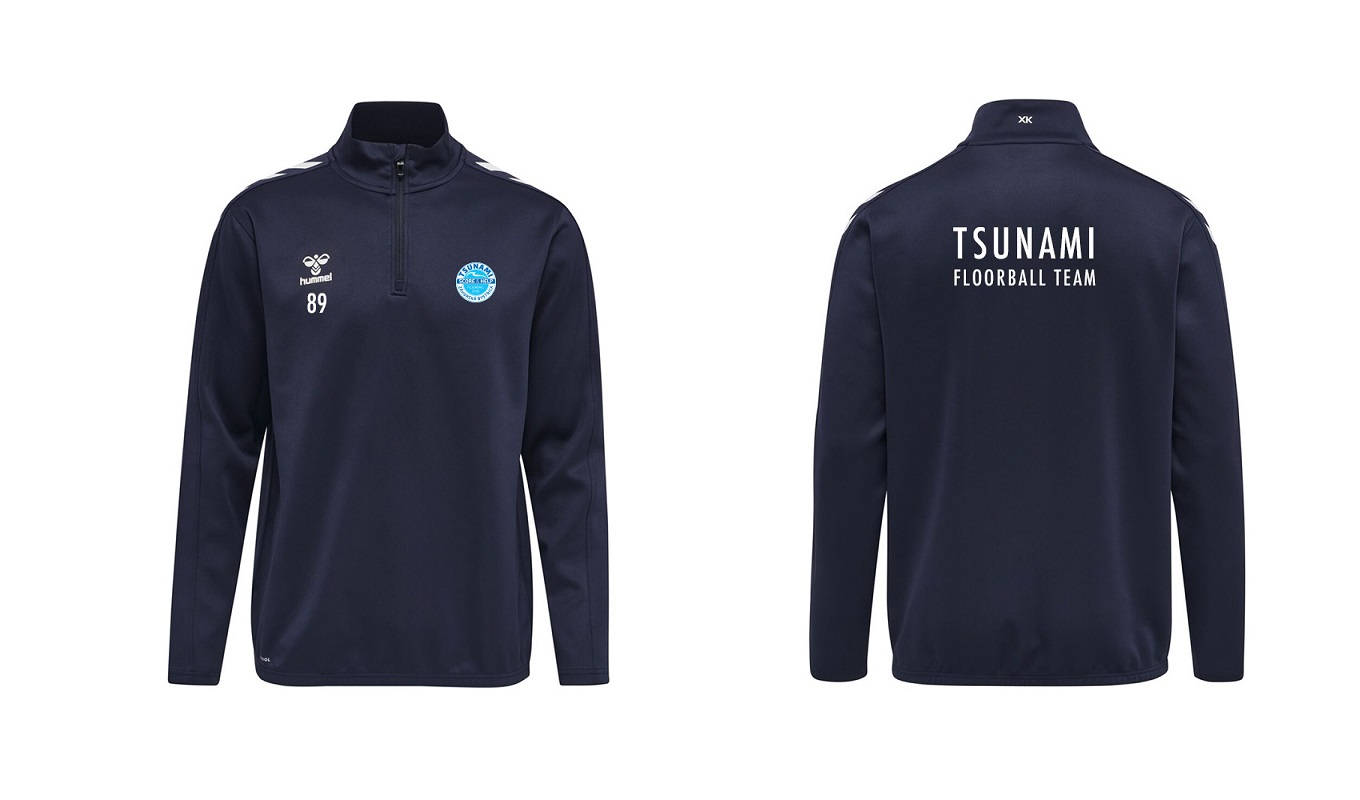 Športová mikina Hmlcore xk poly zip sweat JR veľkosť 116, 128, 140, 152, 164, 176                             35,-  EUR SR veľkosť S, M, L, XL, XXL                                                     40,-  EUR 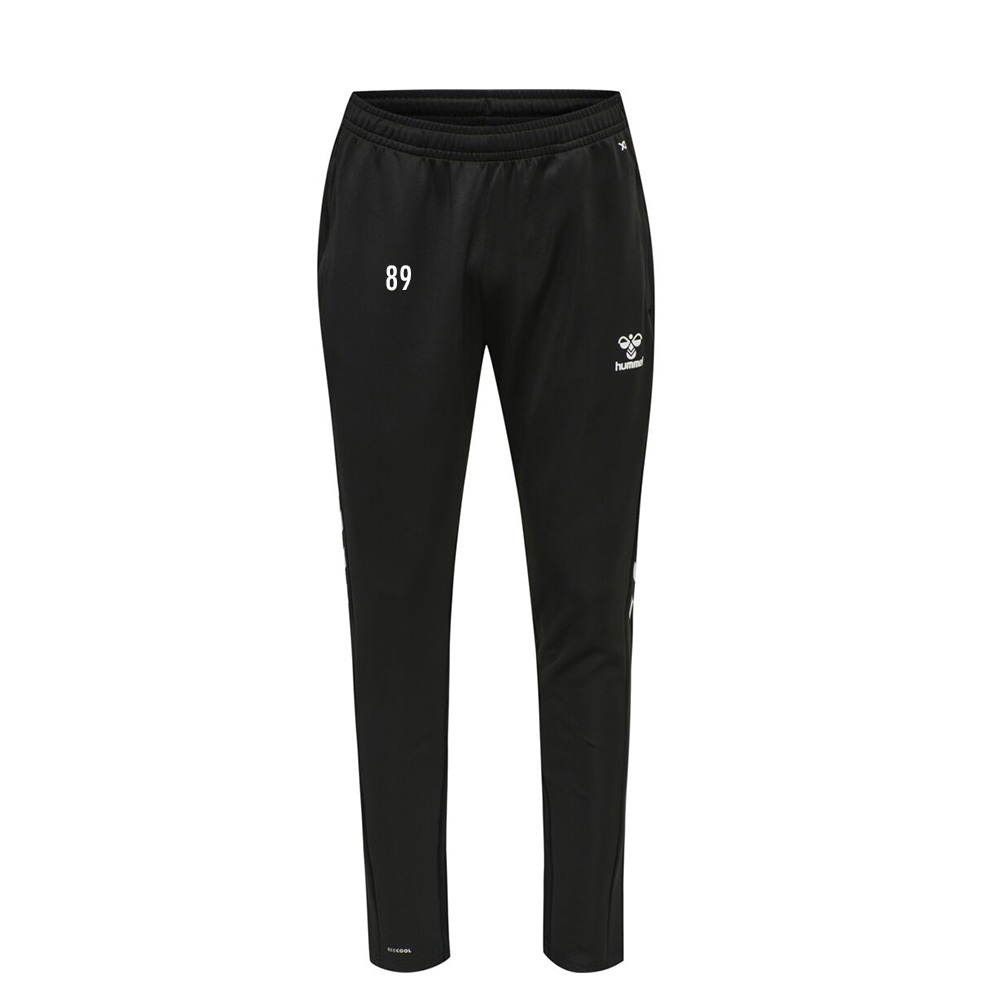 Tepláky  Hmlcore xk training poly pants/čierneJR veľkosť 116, 128, 140, 152, 164, 176                            25,- EUR SR veľkosť S, M, L, XL, XXL                                                   30,-  EUR 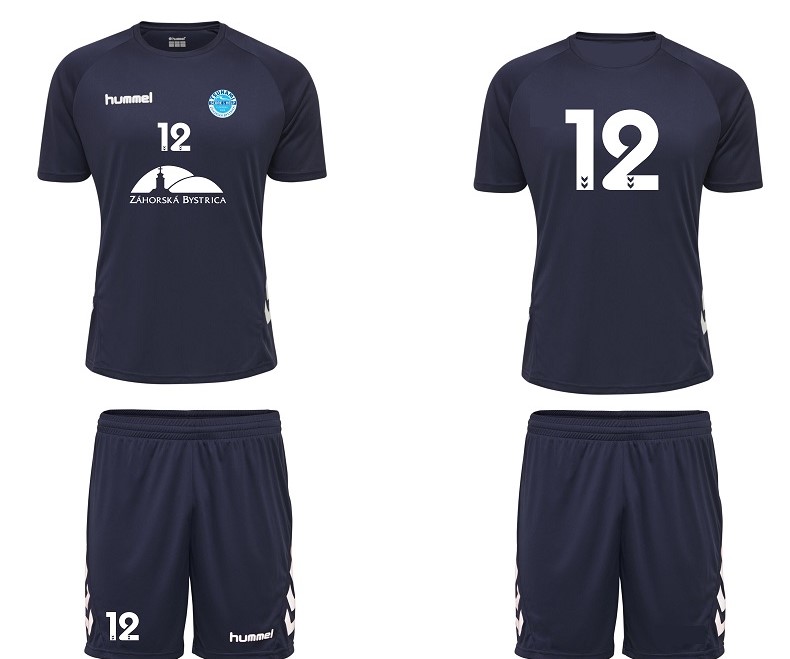 Tréningový set Hmlpromo set JR veľkosť 116, 128, 140, 152, 164, 176                          30,- EUR SR veľkosť S, M, L, XL, XXL                                                 35,- EUR 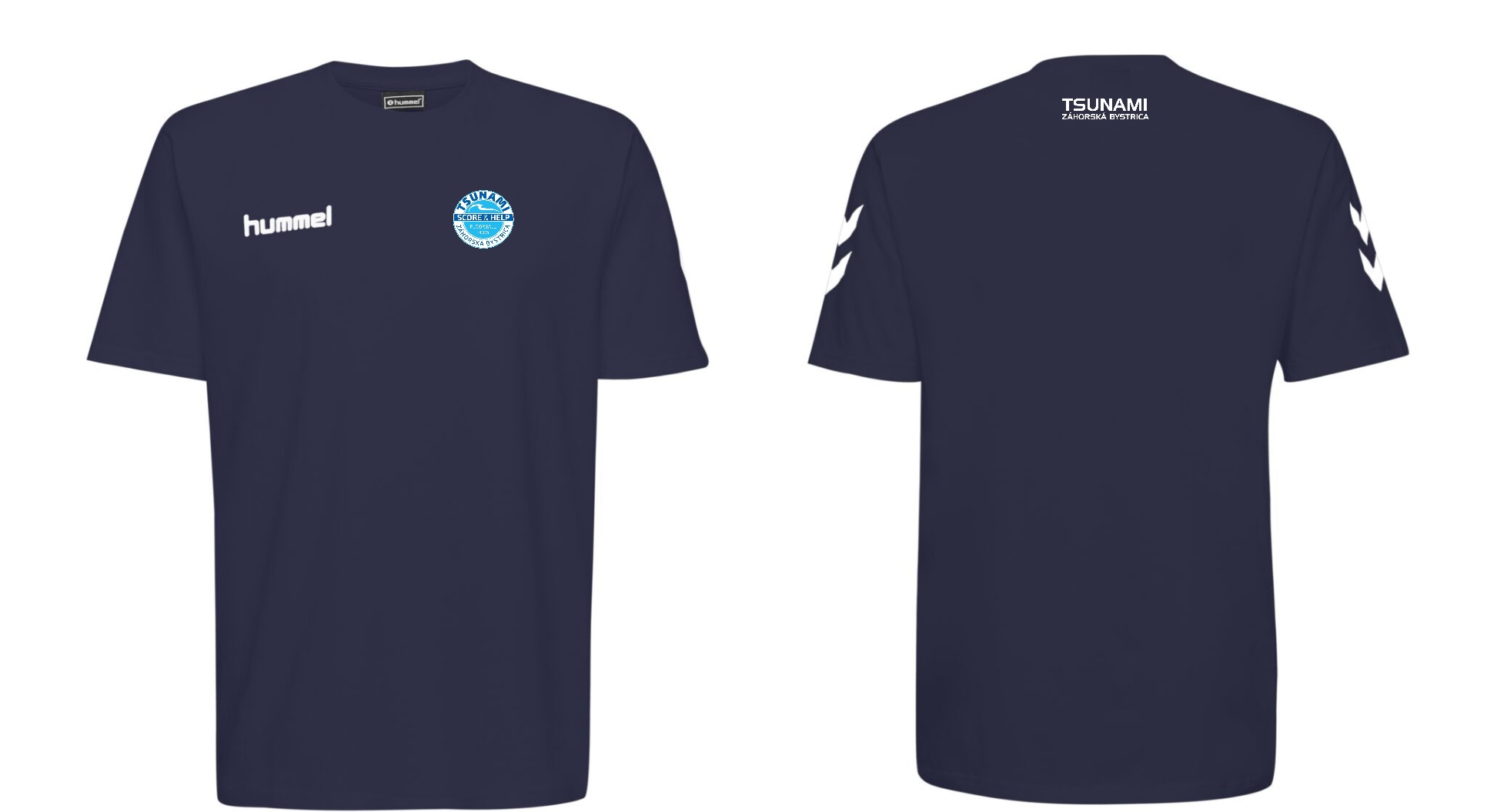 Vychádzkové tričko bavlna  Hmlgo cotton t-shirt JR veľkosť 116, 128, 140, 152, 164, 176                                 20,- EUR SR veľkosť S, M, L, XL, XXL                                                        20,- EUR 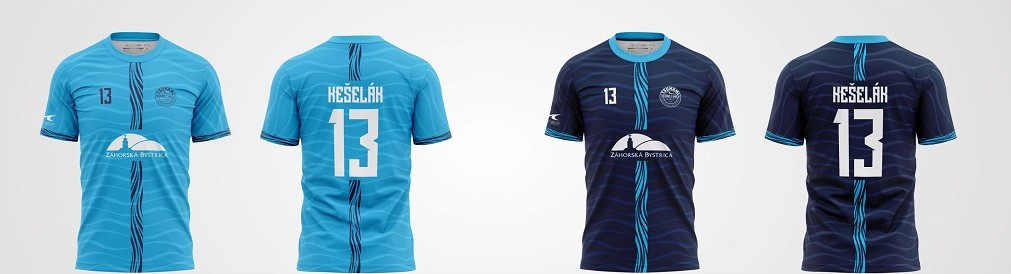 Športový dres/tričko (hráči majú svoj dres/tričko)JR veľkosť 116, 128, 140, 152, 164, 176                                   25,- EURSR veľkosť S, M, L, XL, XXL                                                          25,- EUR 